Мужик пахал и сошником выворотил круглый камень, посреди камня дыра.– Эге, – сказал мужик, – да это куриный бог.Принес его домой и говорит хозяйке:– Я куриного бога нашел, повесь его в курятнике, куры целее будут.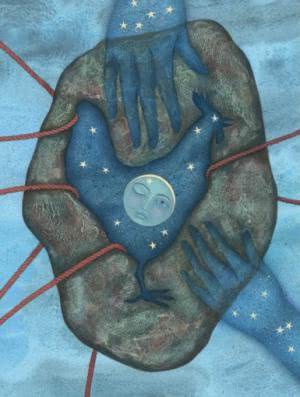 Баба послушалась и повесила за мочалку камень в курятнике, около насеста. Пришли куры ночевать, камень увидели, поклонились все сразу и закудахтали:– Батюшка Перун, охрани нас молотом твоим, камнем грозовым от ночи, от немочи, от росы, от лисиной слезы.Покудахтали, белой перепонкой глаза закрыли и заснули.Ночью в курятник вошла куриная слепота, хочет измором кур взять. Камень раскачался и стукнул куриную слепоту, – слепота на месте осталась.За куриной слепотой следом вползла лиса, сама от притворства слезы точит, приловчилась петуха за шейку схватить, – ударил камень лису по носу, покатилась лиса кверху лапками.К утру налетела черная гроза, трещит гром, полыхают молнии – вот-вот ударят в курятник. А камень на мочалке как хватит по насесту, попадали куры, разбежались спросонок кто куда. Молния пала в курятник, да никого не ушибла – никого там и не было.Утром мужик да баба заглянули в курятник и подивились:– Вот так куриный бог – куры-то целехоньки.  